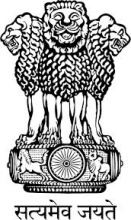 Embassy of India
BelgradePress ReleaseKeynote address by Ambassador of India at the “Digital2015 Conference”Embassy of India, Belgrade has great pleasure to announce that H.E. Mrs. Narinder Chauhan, Ambassador of India in Belgrade will deliver a keynote address at the “Digital 2015 – Regional Conference on trends in telecommunications and media” being organised by Color Communications on September 15, 2015 at Hotel Metropol Palace, Belgrade. Ambassador will present to the Serbian businesses the flagship programmes recently launched by the Government of India in the fields of information technology, manufacturing, real estate, services etc., and will discuss the opportunities available for the Serbian and regional businesses in these programmes.   She will also discuss the ways and means for joint collaboration of Indian and Serbian businesses in different sectors of economy.	Ambassador will also take the opportunity to invite Serbian leaders and companies to participate in the 2nd India-Central Europe Business Forum that will be held at Bengaluru in India on October 5 & 6, 2015 focused on Agri & Food Processing, Auto & Auto Components, Clean & Green technologies, Environmental technologies, IT & ITES, Manufacturing & High Technologies, Pharmaceutical & Lifesciences, R&D, Tourism, and Urban Infrastructure sectors.Place: Belgrade
Date: September 14, 2015